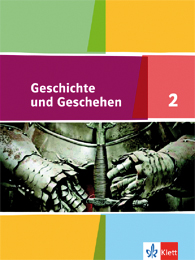 Stoffverteilungsplan NiedersachsenStoffverteilungsplan NiedersachsenGeschichte und Geschehen Geschichte und Geschehen Schülerband 2 / Schuljahrgang 6  (978-3-12-443425-8)Schule:	Kerncurriculum für das Gymnasium Schuljahrgänge 5–10, Niedersachsen
(Juni 2015)Lehrer: 	Übergreifende Kompetenzen des KerncurriculumsSachkompetenz Die Schülerinnen und Schüler ...beschreiben Zeiterfahrungen und deren Strukturierung (Kalender, Zeitstrahl, Zeitrechnung)bezeichnen die Lage historischer Orte und beschreiben Raum als historische Ressourcewenden erlernte Fachbegriffe korrekt auf den historischen Einzelfall annehmen einfache logische Verknüpfungen zwischen historischen Sachverhalten vor, z. B. temporal, kausal, konsekutivbeschreiben Verknüpfungen zwischen Vergangenheit und Gegenwart Methodenkompetenz Die Schülerinnen und Schüler ...erklären den Unterschied zwischen Quelle und Darstellungstufen Quellen als Zeugnisse vergangener Zeiten einerzählen den Inhalt sprachgebundener Gattungen nachsetzen Ergebnisse der äußeren Quellenkritik ansatzweise in Beziehung zum erschlossenen Inhaltbeschreiben Beispiele der Gattungen in Ansätzen und erläutern wesentliche Elemente (ggf. mit Hilfestellung)setzen Ergebnisse der äußeren Quellenkritik ansatzweise in Beziehung zum erschlossenen InhaltUrteilskompetenz (übergreifend)Die Schülerinnen und Schüler ...beschreiben historische Situationen und Ereignisse aus verschiedenen Perspektivenbeurteilen und bewerten historische Fragestellungen und Probleme kriteriengeleitet (ggf. unter Hilfestellung)Übergreifende Kompetenzen des KerncurriculumsSachkompetenz Die Schülerinnen und Schüler ...beschreiben Zeiterfahrungen und deren Strukturierung (Kalender, Zeitstrahl, Zeitrechnung)bezeichnen die Lage historischer Orte und beschreiben Raum als historische Ressourcewenden erlernte Fachbegriffe korrekt auf den historischen Einzelfall annehmen einfache logische Verknüpfungen zwischen historischen Sachverhalten vor, z. B. temporal, kausal, konsekutivbeschreiben Verknüpfungen zwischen Vergangenheit und Gegenwart Methodenkompetenz Die Schülerinnen und Schüler ...erklären den Unterschied zwischen Quelle und Darstellungstufen Quellen als Zeugnisse vergangener Zeiten einerzählen den Inhalt sprachgebundener Gattungen nachsetzen Ergebnisse der äußeren Quellenkritik ansatzweise in Beziehung zum erschlossenen Inhaltbeschreiben Beispiele der Gattungen in Ansätzen und erläutern wesentliche Elemente (ggf. mit Hilfestellung)setzen Ergebnisse der äußeren Quellenkritik ansatzweise in Beziehung zum erschlossenen InhaltUrteilskompetenz (übergreifend)Die Schülerinnen und Schüler ...beschreiben historische Situationen und Ereignisse aus verschiedenen Perspektivenbeurteilen und bewerten historische Fragestellungen und Probleme kriteriengeleitet (ggf. unter Hilfestellung)Übergreifende Kompetenzen des KerncurriculumsSachkompetenz Die Schülerinnen und Schüler ...beschreiben Zeiterfahrungen und deren Strukturierung (Kalender, Zeitstrahl, Zeitrechnung)bezeichnen die Lage historischer Orte und beschreiben Raum als historische Ressourcewenden erlernte Fachbegriffe korrekt auf den historischen Einzelfall annehmen einfache logische Verknüpfungen zwischen historischen Sachverhalten vor, z. B. temporal, kausal, konsekutivbeschreiben Verknüpfungen zwischen Vergangenheit und Gegenwart Methodenkompetenz Die Schülerinnen und Schüler ...erklären den Unterschied zwischen Quelle und Darstellungstufen Quellen als Zeugnisse vergangener Zeiten einerzählen den Inhalt sprachgebundener Gattungen nachsetzen Ergebnisse der äußeren Quellenkritik ansatzweise in Beziehung zum erschlossenen Inhaltbeschreiben Beispiele der Gattungen in Ansätzen und erläutern wesentliche Elemente (ggf. mit Hilfestellung)setzen Ergebnisse der äußeren Quellenkritik ansatzweise in Beziehung zum erschlossenen InhaltUrteilskompetenz (übergreifend)Die Schülerinnen und Schüler ...beschreiben historische Situationen und Ereignisse aus verschiedenen Perspektivenbeurteilen und bewerten historische Fragestellungen und Probleme kriteriengeleitet (ggf. unter Hilfestellung)Übergreifende Kompetenzen des KerncurriculumsSachkompetenz Die Schülerinnen und Schüler ...beschreiben Zeiterfahrungen und deren Strukturierung (Kalender, Zeitstrahl, Zeitrechnung)bezeichnen die Lage historischer Orte und beschreiben Raum als historische Ressourcewenden erlernte Fachbegriffe korrekt auf den historischen Einzelfall annehmen einfache logische Verknüpfungen zwischen historischen Sachverhalten vor, z. B. temporal, kausal, konsekutivbeschreiben Verknüpfungen zwischen Vergangenheit und Gegenwart Methodenkompetenz Die Schülerinnen und Schüler ...erklären den Unterschied zwischen Quelle und Darstellungstufen Quellen als Zeugnisse vergangener Zeiten einerzählen den Inhalt sprachgebundener Gattungen nachsetzen Ergebnisse der äußeren Quellenkritik ansatzweise in Beziehung zum erschlossenen Inhaltbeschreiben Beispiele der Gattungen in Ansätzen und erläutern wesentliche Elemente (ggf. mit Hilfestellung)setzen Ergebnisse der äußeren Quellenkritik ansatzweise in Beziehung zum erschlossenen InhaltUrteilskompetenz (übergreifend)Die Schülerinnen und Schüler ...beschreiben historische Situationen und Ereignisse aus verschiedenen Perspektivenbeurteilen und bewerten historische Fragestellungen und Probleme kriteriengeleitet (ggf. unter Hilfestellung)Kerncurriculum verbindliche Inhalte – Strukturierende Aspekte – Begriffe, DatenGeschichte und GeschehenMethodische Elemente Mein UnterrichtsplanLebensformen im Mittelalter: 
Lehnswesen und Grundherrschaft, Kloster, Stadt1 Herrschaft im mittelalterlichen Europa, S. 10–33Weltdeutung und ReligionMit den Franken ins Mittelalter - ein Neubeginn?, S. 12-15Gesellschaft und Recht König und Kaiser Karl - ein Großer?, S. 16-19Gesellschaft und Recht Lehnswesen (Treueverhältnis)Woher nehmen Könige und Kaiser ihre Macht?, S. 20-23Kompetenztraining: Bildquellen untersuchen, S. 24-25Mögliche Ergänzungen zum verbindlichen Fachwissen: InvestiturstreitWeltdeutung und ReligionMachtkampf zwischen König und Papst – oder: Wer bestimmt über die Kirche?, S. 26-29Mögliche Ergänzungen zum verbindlichen Fachwissen:Friedrich Barbarossa und der KyffhäusermythosGeschichte begegnen: Barbarossa und die Kyffhäusersage, S. 30-31Wiederholen und Anwenden, S. 32-33Lebensformen im Mittelalter: 
Lehnswesen und Grundherrschaft, Kloster, Stadt2 Lebensformen im Mittelalter, S. 34–75Gesellschaft und Recht Grundherrschaft, StandWer betet? Wer schützt? Wer arbeitet?, S. 36-39Kompetenztraining: Mit einem Gruppenpuzzle lernen, S. 40-41Gesellschaft und RechtZum Herrschen geboren? – Der Adel, S. 42-45Weltdeutung und Religion“ora et labora”Bete und arbeite!, S. 46-49Wirtschaft und Umwelt Immer nur arbeiten? – Das Leben der Bauern, S. 50-53Gesellschaft und RechtStadtrecht„Burger und Baur scheydet nichts dann die Maur?“, S. 54-57Gesellschaft und RechtStadtrechtMacht Stadtluft frei und gleich?, S. 58-59Geschichte begegnen: „Markttag“ wie im Mittelalter?, S. 60-61Mögliche Ergänzungen zum verbindlichen Fachwissen:Europäische und außereuropäische Stadt im VergleichStädte - nicht nur in Europa, S. 62-63Gesellschaft und Recht„Handwerk hat goldenen Boden“, S. 64-65Mögliche Ergänzungen zum verbindlichen Fachwissen:Geschichte der HanseTranskulturalitätWirtschaft und Umwelt „Kein Handelsmann gedeiht zu Hause“, S. 66-69Kompetenztraining: Bauwerke untersuchen, S. 70-71Gesellschaft und RechtFrauen in der Stadt, S. 72-73Wiederholen und Anwenden, S. 74-75Unterschiedliche Formen von Kulturbegegnungen 
(u. a. jüdisches Leben in deutschen Städten) 3. Kulturen begegnen sich, S. 76–103Kompetenztraining: Selbstständig lernen mit einem Protfolio, S. 78-79TranskulturalitätBegegnung von Kulturen - damals und heute, S. 80-81TranskulturalitätDie Juden - ein Volk ohne Land, S. 82-83TranskulturalitätWillkommen, geduldet und verfolgt - jüdischen Leben in mittelalterlichen Städten, S. 84-87Mögliche Ergänzungen zum verbindlichen Fachwissen:OrienthandelTranskulturalitätBlütezeit islamischer Kultur: Erfolgsrezept Toleranz?, S. 88-91TranskulturalitätDer erste Kreuzzug - ob Gott es wirklich wollte? -, S. 92-95 TranskulturalitätZusammenleben im „Heiligen Land“, S. 96-97TranskulturalitätGeschichte begegnen: Jerusalem - Stadt dreier Religionen, S. 98-99Mögliche Ergänzungen zum verbindlichen Fachwissen:OstsiedlungTranskulturalitätKulturbegegnung im Osten Europas, S. 100-101Wiederholen und Anwenden, S. 102-103Die Welt des Spätmittelalters zwischen Krise (z. B. Pest, Kirchenspaltung) und Aufbruch in die Neuzeit4 Aufbruch in eine neue Zeit, S. 104–145Die Welt des Spätmittelalters zwischen Krise (z. B. Pest, Kirchenspaltung) und Aufbruch in die NeuzeitEuropa an der Schwelle zur Neuzeit, S. 106-109Zeit – erlebt, gemessen, eingeteilt und gedeutetAntike, Mittelalter, NeuzeitTranskulturalitätMittelalter oder Neuzeit?, S. 110-111TranskulturalitätRückblick als Fortschritt? Ein neues Zeitalter beginnt, S. 112-115Wirtschaft und UmweltDer Buchdruck - der Beginn eines neuen Zeitalters?, S. 116-119Weltdeutung und ReligionErfahrung vor Tradition? Vernunft vor Glaube?, S. 120-123Wirtschaft und UmweltBanken, Handel, Kaufleute - prägend bis heute?, S. 124-127Mögliche Ergänzungen zum verbindlichen Fachwissen:HexenverfolgungWeltdeutung und ReligionDie Folter macht die Hexe, S. 128-131Geschichte begegnen: Die Fasnetshexe, S. 132-1331492TranskulturalitätEuropäer suchen einen Seeweg nach „Indien“, S. 134-137TranskulturalitätWirtschaft und UmweltFür Gold, Gott und Gewürze - die Eroberung der „neuen Welt“, S. 138-141TranskulturalitätDie Europäisierung der Erde, S. 142-143Wiederholen und Anwenden, S. 144-145Mögliche Ergänzungen zum verbindlichen Fachwissen: Reformation und katholische Reformen5 Reformation und Glaubenskonflikte in Europa, S. 146–167Kompetenztraining: Ergebnisse präsentieren: Lernplakate und Gallery Walk, S. 148 - 149Weltdeutung und ReligionEin Mönch kritisiert die Kirche - und trifft den Nerv der Zeit, S. 150-153Weltdeutung und ReligionDer Bauernkrieg - ein berechtigter Aufstand?, S. 154-157Weltdeutung und ReligionKonfessionenWas ändert sich durch die Reformation?, S. 158-161Weltdeutung und ReligionLässt sich trotz Spaltung Frieden bewahren?, S. 162-163Wiederholen und Anwenden, S. 164-165